Kulikov AlekseyGeneral details:Certificates:Experience:Position applied for: 3rd OfficerAdditional position applied for: Able SeamanDate of birth: 04.08.1967 (age: 50)Citizenship: UkraineResidence permit in Ukraine: YesCountry of residence: UkraineCity of residence: OdessaPermanent address: app.2 Sevinfrskaya st.26/28Contact Tel. No: +38 (050) 176-11-04E-Mail: alexkulikov@mail.uaSkype: aleks19670408U.S. visa: Yes. Expiration date 24.11.2018E.U. visa: NoUkrainian biometric international passport: Not specifiedDate available from: 01.09.2017English knowledge: ModerateMinimum salary: 1850 $ per monthDocumentNumberPlace of issueDate of expiryCivil passport215214Primorskiy RO UMVD00.00.0000Seamanâs passport524083port odessa13.01.2019Tourist passport411939510912.08.2019TypeNumberPlace of issueDate of expirycertificate of competency13287/2014/08harbour master of port odessa00.00.0000endorsement13287/2014/08harbour master of port odessa17.10.2019certificate of proficiency19259omtc30.09.2019certifikate of competency of radio oprator13295/2014/08harbour master of port of odessa00.00.0000endorsement13295/2014/08harbour master of port of odessa17.10.2019refrehser & updating certificate071344tccs02.10.2019ARPA341omtc03.10.2019advanced fire fighting12763omtc03.10.2019survivfal craft & rescue boats15200omtc02.10.2019dangerouse cargo9152omtc29.09.2019medical first aid7564omtc02.10.2019bridge resource management0497/2014omtc01.10.2019ECDIS6989tcs avant02.10.2019designated security duties of shipboard personnel17 062tcs avant16.01.2019PositionFrom / ToVessel nameVessel typeDWTMEBHPFlagShipownerCrewingAble Seaman12.09.2016-12.04.2017j.s.tamiseBulk Carrier63000-singapuregreenship balk pte ltdv shipsAble Seaman01.11.2015-04.06.2016j.s.meuseBulk Carrier63000-singapuregreenship balk pte ltdv shipsAble Seaman22.01.2015-08.08.2015j.s. potomacBulk Carrier630000-singapuregreenship balk pte ltdv shipsAble Seaman08.03.2014-17.09.2014j.s.coloradoBulk Carrier63000-singapuregreenship balk pte ltdv shipsAble Seaman27.03.2013-06.11.2013j.s.mekongBulk Carrier63000-singapuregreenship balk pte ltdv shipsAble Seaman24.05.2012-08.01.2013j.s. pomerolBulk Carrier58000-hong-kongmaypole shipping ltdv ships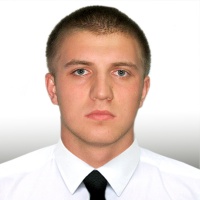 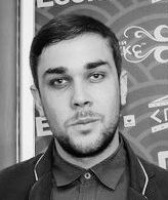 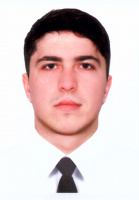 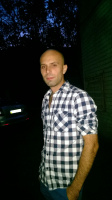 